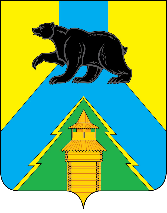 Российская ФедерацияИркутская областьУсть-Удинский районАДМИНИСТРАЦИЯПОСТАНОВЛЕНИЕ«   01    »    12           2021 г.  № 465п. Усть-Уда«Об организации подвоза обучающихся школьными автобусами в муниципальных общеобразовательных учреждениях Усть-Удинского района»Руководствуясь ст. 40 Федерального закона от 29.12.2012 г.  № 273-ФЗ «Об образовании в Российской Федерации», ст. 15 Федерального закона от 06.10.2003 г. № 131-ФЗ «Об общих принципах организации местного самоуправления в Российской Федерации», Постановления Правительства Российской Федерации от 23 сентября 2020 г. № 1527  «Об утверждении правил организованной перевозки группы детей автобусами», СанПиН 2.4.2.3648-20 «Санитарно-эпидемиологические требования к организациям воспитания и обучения, отдыха и оздоровления детей и молодежи», ст. 22,37 Устава районного муниципального образования «Усть-Удинский район», Администрация Усть-Удинского районаПОСТАНОВЛЯЕТ:Утвердить положение «Об организации подвоза обучающихся  общеобразовательных учреждений Усть-Удинского муниципального района Иркутской области (приложение).Постановление «Об организации подвоза обучающихся школьными автобусами в муниципальных общеобразовательных учреждениях Усть-Удинского района» от 09.08.2017г. № 219 считать прекратившим действие.Управлению образования муниципального образования «Усть-Удинский район» обеспечить контроль над организацией подвоза обучающихся общеобразовательными учреждениями Усть-Удинского района.Управлению делами РМО «Усть-Удинский район» (Толмачевой О.С.) опубликовать настоящее постановление в  установленном законом порядке.Контроль над исполнением настоящего постановления возложить на заместителя мэра района по социальным вопросам Черных О.И.                   Мэр Усть-Удинского района                                       С.Н. Чемезов                                                                                                                                     Приложение к постановлению администрации муниципального образования «Усть-Удинский район»                                                                                                      от «01» декабря 2021 г. № 465 Положениеоб организации подвоза обучающихся общеобразовательных учрежденийУсть-Удинского района1. Общие положения1.1. Настоящее положение определяет порядок организации подвоза обучающихся школьным автобусом к месту обучения и обратно к месту проживания.1.2. Организация подвоза детей школьным автобусом осуществляется в соответствии с действующими нормативными правовыми актами РФ по обеспечению безопасности дорожного движения, перевозок пассажиров автобусами.Положение разработано в соответствии с Федеральным законом от 29.12.2012 г.  № 273-ФЗ «Об образовании в Российской Федерации», Федеральным законом от 10.12.1995 г. № 196-ФЗ «О безопасности дорожного движения», Постановления Правительства Российской Федерации от 23 сентября 2020 г. № 1527  «Об утверждении правил организованной перевозки группы детей автобусами», СанПиН 2.4.2.3648-20 «Санитарно-эпидемиологические требования к организациям воспитания и обучения, отдыха и оздоровления детей и молодежи».1.3. Понятия, применяемые в настоящем положении:Школьный автобус- автобус, специально предназначенный для перевозки детей(далее-автобус) - специальное транспортное средство, используемое для доставки обучающихся общеобразовательных учреждений на учебные занятия, внеклассные мероприятия и обратно.Подвоз обучающихся - организационная доставка обучающихся общеобразовательных учреждений на учебные занятия, внеклассные мероприятия и обратно школьным автобусом.2. Транспортное обслуживание2.1.Транспортному обслуживанию подлежат обучающиеся сельских общеобразовательных учреждений, проживающие на расстоянии от организаций, реализующие программы дошкольного, начального общего, основного общего и среднего общего образования не более 500м, в условиях стесненной городской застройки и труднодоступной местности-800м, для сельских поселений до1 км.Расстояние транспортного обслуживания не должно превышать 30км в одну сторону.2.2. Предельный пешеходный подход обучающихся к месту сбора на остановке должен быть не более 500м. Для сельских районов допускается увеличение радиуса пешеходной доступности до остановки 1км. Место посадки, высадки (стоянка) и дороги должны иметь твердое покрытие и обзорность не менее  со стороны дороги.2.3. При организации подвоза обучающихся должны выполняться следующие требования: - подвоз обучающихся школьным автобусом должен осуществляться с включенным ближним светом фар; скорость движения выбирается водителем в зависимости от должных, метеорологических и других условий, но при этом не должна превышать          ;- окна в салоне школьного автобуса при движении должны быть закрыты;- число перевозимых людей в салоне школьного автобуса при организованной перевозке группы детей не должно превышать количества оборудованных для сидения мест;- детей должны сопровождать преподаватели или специально назначенные взрослые, сопровождающие должны находиться у каждой двери автобуса;- водителю запрещается выходить из кабины школьного автобуса при посадке и высадке детей, осуществлять движение задним ходом;- категорически запрещается: отклонение от установленного маршрута следования, превышение скоростей движения, переполнение школьного автобуса сверх установленных норм вместимости, нарушение режима труда и отдыха водителей;- для детей, пользующихся школьным автобусом, в образовательных учрежденияхпроводятся инструктажи по безопасности дорожного движения, о правилах поведения в транспорте, с регистрацией под роспись в журнале; - для взрослых, обеспечивающих сопровождение детей при следовании школьного автобуса, администрацией образовательного учреждения проводятся инструктажи, о чем делаются отметки в журналах, тетрадях регистрации инструктажей по технике безопасности.- в автобусы не допускаются посторонние лица.3. Требования к школьному автобусу.3.1.Для осуществления организованной перевозки группы детей используется автобус, оборудованный ремнями безопасности. 3.2. Школьный автобус для перевозки детей должен соответствовать по назначению и конструкции, техническим требованиям к перевозкам пассажиров, установленным ГОСТ 33552-2015. Межгосударственный стандарт. Автобусы для перевозки. Технические требования и методы испытаний, введенным в действие Приказом Госстандарта от 22.06.2016 N 662-ст.3.3. Порядок допуска к участию в дорожном движении определяется Правилами проведения технического осмотра транспортных средств, утвержденные Постановлением Правительства РФ от 15.09.2020 N 1434.3.4. Школьный автобус для перевозки детей должен соответствовать всем нормам и иметь допуск для осуществления перевозки детей. Кроме того, он должен иметь тахограф и спутниковый навигатор ГЛОНАСС (можно и ГЛОНАСС/GPS). 3.5. При движении автобуса, осуществляющего организованную перевозку группы детей, на его крыше или над ней должен быть включен маячок желтого или оранжевого цвета, обеспечивающий угол видимости в горизонтальной плоскости, равный 360 градусам.3.6.Автобус должен быть оборудован:-	двумя легкосъемными огнетушителями емкостью не менее двух литров каждый (один - в кабине водителя, другой - в пассажирском салоне автобуса);-	квадратными опознавательными знаками желтого цвета с каймой красного цвета, с черным изображением символа дорожного знака "Дети", которые должны быть установлены спереди и сзади автобуса;-	двумя аптечками первой помощи (автомобильными);-	двумя противооткатными упорами;-	знаком аварийной остановки.3.7. К управлению автобусами, осуществляющими организованную перевозку группы детей, допускаются водители:а) имеющие на дату начала организованной перевозки группы детей стаж работы в качестве водителя транспортного средства категории "D" не менее одного года из последних 2 лет;б) прошедшие предрейсовый инструктаж в соответствии с правилами обеспечения безопасности перевозок автомобильным транспортом и городским наземным электрическим транспортом, утвержденными Министерством транспорта Российской Федерации в соответствии с абзацем вторым пункта 2 статьи 20 Федерального закона "О безопасности дорожного движения";в) не привлекавшийся в течение одного года до начала организованной перевозки группы детей к административной ответственности в виде лишения права управления транспортным средством или административного ареста за административные правонарушения в области дорожного движения.3.8. Периодичность осмотра, регулировок и технического обслуживания механизмов, узлов и деталей, определяющих безопасность эксплуатации школьного автобуса (рулевое управление, тормозная система, шины, огнетушители, механизмы управления аварийными выходами и др.), уменьшается вдвое по сравнению с требованиями к автобусу данной марки.3.9. Опознавательные знаки «Перевозка детей» должны быть установлены на школьном автобусе спереди и сзади. Кузов автобуса должен быть желтого цвета. На наружных и боковых сторонах автобуса контрастные надписи «Дети!». 4. Обязанности общеобразовательного учреждения4.1. При организации регулярных автобусных перевозок в сельской местности руководители общеобразовательных учреждений обязаны производить комиссионное обследование состояния автомобильных дорог, пунктов посадки и высадки детей с привлечением группы (дислокация п. Усть-Уда) ОГИБДД МО и МВД «Боханский» и дорожных организаций, устанавливать на маршрутах специальные установочные знаки с указанием времени прохождения автобусов.4.2. В целях обеспечения безопасности дорожного движения, руководители общеобразовательных учреждений, осуществляющего подвоз обучающихся школьными автобусами, обязаны: - на осуществление деятельности по перевозкам обучающихся и иных лиц школьными автобусами иметь лицензию школьных перевозок; -  подвоз обучающихся осуществлять по специальным  маршрутам, разрабатываемым общеобразовательным учреждением, согласованным с мэром района и группой (дислокация п. Усть-Уда) ОГИБДД МО и МВД «Боханский»;  - приказом учреждения назначить ответственное (обученное) лицо по безопасности дорожного движения за организацию перевозок обучающихся детей к месту обучения школьным автобусом и обратно к месту проживания, с прохождением аттестации на право заниматься данной деятельностью;  - приказом утвердить списки перевозимых обучающихся с указанием пунктов посадки и высадки в соответствии с паспортом маршрута;- информировать родителей детей об условиях организации перевозок по маршруту школьного автобуса;- проинструктировать водителей об особенностях маршрута, обеспечении безопасности движения, о правилах осуществления перевозок детей;- назначить контрольное время возвращения школьного автобуса, через 2 часа после истечения контрольного времени принять меры к установлению места нахождения школьного автобуса;- обеспечить подбор сопровождающих обучающихся лиц из числа работников общеобразовательного учреждения и прохождение ими инструктажа по вопросам безопасности движения и правилам оказания первой медицинской помощи;- включить в правила внутреннего трудового распорядка общеобразовательного учреждения и должностную инструкцию работников сопровождение подвоза обучающихся;- определить стоянку школьного автобуса и обеспечить его сохранность, условия подготовки к рейсу;-  предусмотреть графики маршрутов выездов детей на мероприятия во внеурочное время.4.3. Руководитель общеобразовательной организации несет персональную ответственность за обеспечение безопасности обучающихся при осуществлении их подвоза до общеобразовательного учреждения и обратно.4.4. Сопровождающие обучающихся лица при осуществлении подвоза обучающихся обязаны соблюдать правила перевозки детей, предусмотренные Постановления Правительства Российской Федерации от 23 сентября 2020 г. № 1527  «Об утверждении правил организованной перевозки группы детей автобусами».4.5. Лица, организующие или осуществляющие подвоз обучающихся общеобразовательных учреждений, несут установленную законодательством РФ ответственность за их жизнь и здоровье.4.6. При решении органа самоуправления общеобразовательного учреждения (школьного совета, родительского комитета) о назначении сопровождающих из числа родителей ответственность за жизнь и здоровье перевозимых детей возлагается на указанных лиц.5. Перевозка обучающихся общественным транспортом.5.1. При осуществлении перевозок обучающихся общественным транспортом ответственность за жизнь и здоровье перевозимых детей возлагается на родителей.